HotărâreA NR. 111/25.04.2024privind aprobarea participării în proiectul „Together for Energy-efficient Urban Mobility: Decreasing Carbon Intensity of Urban Transport by supporting Shift to Active Urban Mobility through rethinking street design and changing travel behaviour”, acronim CityWalk 2.0, precum şi asigurarea fondurilor necesare implementării proiectuluiConsiliul Local al Municipiului Satu Mare,  Analizând proiectul de hotărâre, înregistrat sub nr. 20995/03.04.2024, referatul de aprobare al Primarului Municipiului Satu Mare, înregistrat sub                       nr. 20997/03.04.2024, în calitate de iniţiator, raportul de specialitate comun al Serviciului Scriere, Implementare și Monitorizare Proiecte şi al Direcţiei Economice, înregistrat sub nr. 20998/03.04.2024 și avizele comisiilor de specialitate ale Consiliului Local Satu Mare, Luând în considerare prevederile Programului Interreg pentru Regiunea Dunării, prevederile Legii nr. 231/2022 privind gestionarea şi utilizarea fondurilor Interreg şi a contribuţiei publice naţionale, pentru obiectivul "Cooperare teritorială europeană", în perioada 2021-2027, cât și a normelor metodologice de aplicare,Ținând seama de prevederile Legii nr. 24/2000 privind normele de tehnică legislativă pentru elaborarea actelor normative, republicată, cu modificările şi completările ulterioare,În baza prevederilor art. 129 alin. (2) lit. e) coroborat cu prevederile alin. (9) lit. a) din O.U.G. nr. 57/2019 privind Codul administrativ, cu modificările şi completările ulterioare,În temeiul prevederilor art. 139 alin. (3) lit. d) și f) și art. 196 alin. (1) lit. a) din O.U.G. nr. 57/2019 privind Codul administrativ, cu modificările şi completările ulterioare,Adoptă prezenta, H O T Ă R Â R E:Art. 1. Se aprobă participarea în proiectul „Together for Energy-efficient Urban Mobility: Decreasing Carbon Intensity of Urban Transport by supporting Shift to Active Urban Mobility through rethinking street design and changing travel behaviour”, acronim CITYWALK 2.0, precum şi asigurarea fondurilor necesare implementării proiectului. Art. 2. Se aprobă valoarea maximă eligibilă a proiectului de 160.000,00 EUR inclusiv TVA, din care: fonduri Interreg 128.000,00 EUR inclusiv TVAcontribuţia naţională 28.800,00 EUR inclusiv TVAcontribuţia proprie 3.200,00 EUR inclusiv TVA.Art. 3. Se aprobă finanţarea tuturor cheltuielilor neeligibile necesare implementării proiectului.   Art. 4. Cu ducerea la îndeplinire a prezentei hotărâri se încredinţează Primarul Municipiului Satu Mare, Direcţia Economică și Serviciul Scriere, Implementare și Monitorizare Proiecte.Art. 5. Prezenta hotărâre se comunică, prin intermediul Secretarului General al Municipiului Satu Mare, în termenul prevăzut de lege, Primarului Municipiului Satu Mare, Instituţiei Prefectului-Judeţul Satu Mare, Direcţiei Economice şi Serviciului Scriere, Implementare şi Monitorizare Proiecte. 		Președinte de ședință,                                      Contrasemnează               Bertici Ștefan                                               Secretar general,                                                                                 Mihaela Maria RacolțaPrezenta hotărâre a fost adoptată în ședința ordinară cu respectarea prevederilor art. 139 alin. (3) lit. d), f) din O.U.G.                              nr. 57/2019 privind Codul administrativ, cu modificările și completările ulterioare;Redactat în 3 exemplare originale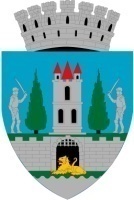 ROMÂNIAJUDEŢUL SATU MARECONSILIUL LOCAL AL MUNICIPIULUI SATU MARETotal consilieri în funcţie23Nr. total al consilierilor prezenţi22Nr. total al consilierilor absenţi1Voturi pentru22Voturi împotrivă0Abţineri0